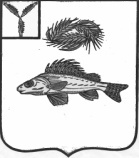 АДМИНИСТРАЦИЯНОВОКРАСНЯНСКОГО  МУНИЦИПАЛЬНОГО ОБРАЗОВАНИЯЕРШОВСКОГО  РАЙОНА САРАТОВСКОЙ ОБЛАСТИП О С Т А Н О В Л Е Н И Е   от   12.10.2017 года                                                                № 45     Об утверждении отчета об исполнениибюджета   Новокраснянского  муниципального образования  Ершовского района Саратовской области за 9 месяцев  2017 года». 	В соответствии с  решением Совета Новокраснянского  муниципального образования  от 26. 12. 2016 г.  № 65-117 "Об утверждении Положения о   бюджетном процессе в  Новокраснянском  муниципальном  образовании" ПОСТАНОВЛЯЮ:		1.Утвердить отчет об исполнении бюджета Новокраснянского муниципального образования Ершовского района Саратовской области за 9 месяцев  2017 года :  по доходам в сумме   3640,8 тыс. руб. ( утвержденные бюджетные  назначения   4296,9 тыс. руб.),  по  расходам в сумме  3335,8  тыс. руб.  (утвержденные бюджетные назначения   4530,0   тыс. руб.) согласно приложению 1.	2.Утвердить  численность муниципальных служащих администрации Новокраснянского  МО и фактические затраты на их денежное содержание, согласно приложению 2.И.о.Главы Новокраснянского МО                                        Е.Ю.КузнецоваПриложение №1Сведенияоб исполнении бюджета Новокраснянского  муниципального образованияЕршовского района Саратовской областиза 9 месяцев 2017 года.                    Приложение №2СВЕДЕНИЯо численности муниципальных служащих ифактических затратах на их денежное содержаниепо Новокраснянскому муниципальному образованиюза 9 месяцев  2017 годаКод бюджетной классификации РФНаименование доходовСумма(тыс.руб.)Сумма(тыс.руб.)исполнено%%000 100 00000 00 0000 000НАЛОГОВЫЕ И НЕНАЛОГОВЫЕ ДОХОДЫ1858,51858,51269,968,368,3НАЛОГОВЫЕ ДОХОДЫ1830,51830,51237,067,667,6000 101 00000 00 0000 000Налоги на прибыль, доходы492,0492,0472,19696000 101 02000 01 0000 110Налог на доходы физических лиц492,0492,0472,19696000 105 03010 01 0000 110Единый сельскохозяйственный  налог10,510,57,01717000 105 03010 01 0000 110Единый сельскохозяйственный  налог10,510,57,01717000 106 00000 00 0000 110Налоги на имущество1324,01324,0754,55757000 106 01030 10 0000 110Налог на имущество физических лиц184,0184,035,519,319,3000 106 06000 10 0000 110Земельный налог1140,01140,0719,063,163,1000 108 00000 00 0000 110Госпошлина, сборы4,04,03,48585000 108 04020 01 0000 110Госпошлина за совершение  нотариальных действий4,04,03,48585НЕНАЛОГОВЫЕ ДОХОДЫ28,028,032,9117,5117,5000 111 00000 00 0000 000Доходы от использования имущества, находящегося в государственной и муниципальной собственности28,028,032,9117,5117,5000 111 05000 00 0000 120Доходы от сдачи в аренду имущества, находящегося в оперативном управлении органов управления сельских поселений и созданных ими учреждений (за исключением имущества муниципальных, бюджетных, автономных учреждений)23,023,027,9121,3121,3000 111 05035 10 0000 120Доходы от сдачи в аренду имущества, находящегося в оперативном управлении органов управления сельских поселений и созданных ими учреждений (за исключением имущества муниципальных, бюджетных, автономных учреждений)23,023,027,9121,3121,3000 113 01995 10 0000 130Прочие доходы от оказания платных услуг (работ) получателям средств бюджетов муниципальных районов5,05,05,0100100000 113 01995 10 0000 130Прочие доходы от оказания платных услуг (работ) получателям средств бюджетов муниципальных районов5,05,05,0100100ИТОГО ДОХОДОВ1858,51858,51269,968,368,3000 200 00000 00 0000 000Безвозмездные поступления2438,42438,42370,997,297,2000 202 00000 00 0000 000Безвозмездные поступления от других бюджетов бюджетной системы Российской Федерации2438,42438,42370,997,297,2000 202 01000 00 0000 000Дотации бюджетам субъектов Российской Федерации и муниципальных образований933,1933,1911,097,697,6000 202 01001 00 0000 151Дотации на выравнивание бюджетной обеспеченности933,1933,1911,097,697,6715 202 01001 10 0003151-дотация бюджетам сельских поселений на выравнивание бюджетной обеспеченности за счёт средств бюджета муниципального района857,0857,0857,0100100715 202 01001 10 0004 151-дотация бюджетам сельских поселений на выравнивание бюджетной обеспеченности за счёт субвенций из областного бюджета76,176,154,07171000 20203000 00 0000 151Субвенции бюджетам субъектов Российской Федерации и муниципальных образований67,767,744,265,365,3000 20203015 00 0000 151Субвенции бюджетам на осуществление первичного воинского учета на территориях, где отсутствуют военные комиссариаты67,767,744,265,365,3715 202 03015 10 0000 151-субвенции бюджетам сельских поселений на осуществление первичного воинского учета на территориях, где отсутствуют военные комиссариаты 67,767,744,265,365,3000 202 04000 00 0000 151Иные межбюджетные трансферты всего 1437,61437,61415,798,598,5000 202 49999 10 0000 151Прочие межбюджетные трансферты, передаваемые бюджетам750,0750,0750,0100100000 202 04014 00 0000 151Межбюджетные трансферты, передаваемые бюджетам сельских поселений из бюджета муниципального района на осуществление части полномочий по решению вопросов местного значения в соответствии с заключенными соглашениями499,9499,9478,095,895,8715 202 40014 10 0013 151Межбюджетные трансферты, передаваемые бюджетам  сельских поселений из бюджета муниципального района на осуществление части полномочий по решению вопросов местного значения в соответствии с заключенными соглашениями по дорожной деятельности в отношении дорог местного значения в границах населенных пунктов муниципального образования499,9499,9478,095,895,8715 202 40014 10 0014 151Межбюджетные трансферты, передаваемые бюджетам  сельских поселений из бюджета муниципального района на осуществление части полномочий по решению вопросов местного значения в соответствии с заключенными соглашениями на выравнивание возможностей местных бюджетов по обеспечению повышения оплаты труда отдельным категориям работников бюджетной187,7187,7187,7100100ВСЕГО ДОХОДОВ4296,94296,93640,884,784,7РАСХОДЫРАСХОДЫРАСХОДЫРАСХОДЫРАСХОДЫРАСХОДЫРАСХОДЫ71501049100000000Общегосударственные вопросы1292,7803,4803,4803,462,171501119900000000Резервный фонд3,0071502039000000000Национальная оборона67,744,244,244,265,371504097800000000Национальная экономика1309,91228,01228,01228,093,871505038400000000Жилищно-коммунальное хозяйство89,048,948,948,954,971508019300000000Культура и кинематография1765,31208,91208,91208,968,471501039110000000Обеспечение деятельности представительной власти2,42,42,42,4100Всего расходов4530,03335,83335,83335,873,6Численность (чел)в том числеЧисленность (чел)в том числеФактические затраты на денежное содержание  (тыс. руб.)Фактические затраты на денежное содержание  (тыс. руб.)Фактические затраты на денежное содержание  (тыс. руб.)по штатному расписаниюфактическипо штатному расписаниюфактическифактическиВсего должностей в органе местного самоуправления22329,7329,7329,7из них:Главный специалист11209,9209,9209,9ведущий специалист11119,8119,8119,8